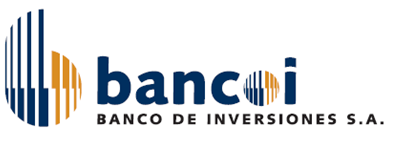 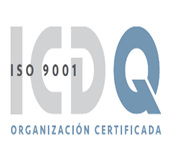 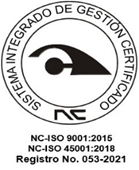 Proceso de Evaluación de Inversiones.Nombre de la entidad: ___________________________________Estimado cliente:Nuestra entidad, Banco de Inversiones S.A. (Bancoi), necesita conocer la eficiencia de los servicios que brinda la Dirección de Evaluación de Inversiones y su satisfacción con los mismos, para lo cual su opinión respecto a nuestro trabajo es muy importante. Por tal motivo le pedimos evaluar cada uno de los elementos que se muestran a continuación, para ello marque con una (X) según corresponda.¿Cómo valora la utilidad del servicio recibido para su entidad?: ____________________________________________________________________________________________________________________________________________________________________________________________________________________________________________________________________________________________________ Nota: Esta pregunta no se incluye en la puntuación para el ICP.Algún otro comentario que desee realizar: ____________________________________________________________________________________________________________________________________________________________________________________________________________________________________________________________________________________________________________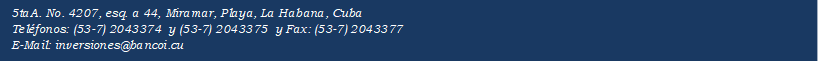 No.AspectosEvaluaciónEvaluaciónEvaluaciónEvaluaciónNo.AspectosMuy buenoBuenoAceptableNo aceptable1Cómo valora  el tiempo  que se pacta en el contrato para que el cliente aporte la información necesaria para la prestación del servicio.2Cómo valora el cumplimiento de los términos para la entrega del servicio por parte de Bancoi.3Cómo evalúa la elaboración del dictamen en cuanto a veracidad, objetividad e imparcialidad. 4Cómo evalúa la elaboración del dictamen en cuanto a observancia estricta del contenido definido en el Anexo al contrato.5Cómo valora la claridad de las informaciones reflejadas en los dictámenes presentados.6Cómo califica la atención a las inquietudes de los clientes y la solución de inconvenientes.7Cómo evalúa la cortesía y trato de especialistas y directivos de Bancoi con el cliente.